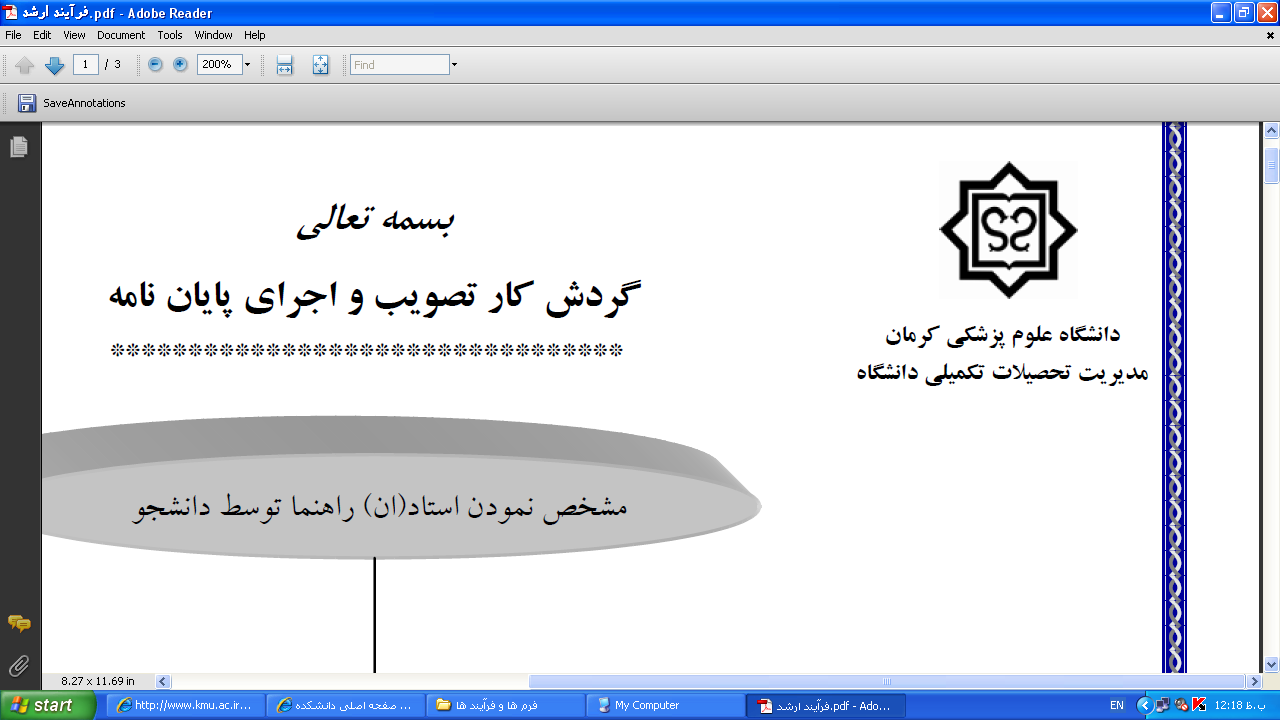                                                 بسمه تعالي                              تاريخ  :.....................                                  فرم اخذ مجوز دفاع از پايان نامه كارشناسي ارشد            شماره:.....................:....................پیوست 	 دانشگاه علوم پزشکی کرمان   	تحصیلات تکمیلی دانشگاهمدير محترم گروه ............................با سلاماحتراماً، پايان نامه آقاي / خانم ............................................................................ دانشجوي كارشناسي ارشد ..................................................................... با موضوع ...................................................................................................................................................................................................................................................................................آماده و قابل دفاع مي باشد. خواهشمند است جهت تشكيل جلسه دفاعيه اقدام مقتضي مبذول فرمائيد.ضمناً اسامي دو نفر داور*پيشنهادي به شرح زير ارسال مي گرددنام و نام خانوادگي ............................................................ گروه آموزشي ............................................ دانشكده .....................................................نام و نام خانوادگي............................................................ گروه آموزشي............................................... دانشكده ......................................................*(دو نفر داور به پيشنهاد استاد راهنما و تأييد شوراي تحصيلات تكميلي دانشكده از محققان داخل و خارج از دانشگاه)                                                                                          امضاء استاد راهنما:مسئول محترم تحصيلات تكميلي دانشكده................................................احتراماً، پايان نامه آقاي/ خانم ......................................................دانشجوي كارشناسي ارشد رشته................................................................................ با موضوع: .....................................................................................................................................................................................................................................................به راهنمايي جناب آقاي/ سركار خانم ............................................................... قابل طرح در جلسه هيئت محترم داوران مي باشد. خواهشمند استدستور فرمائيد جهت تشكيل جلسه پايان نامه روز................................... مورخ ......................................... ساعت ................................... دعوت بعمل آيد.ضمناً هيئت داوران به شرح ذيل مي باشند.استاد (ان)راهنماي پايان نامه جناب آقاي/ سركار خانم ...................................................................................................................... مي باشد.استاد (ان)مشاوره  پايان نامه جناب آقاي/ سركار خانم. ...................................................................................................................... مي باشد.داوران پيشنهادي:الف)*داور داخلي جناب آقاي/ سركار خانم. ...................................................................................................................... مي باشد. ب) ** داور خارجي جناب آقاي/ سركار خانم...................................................................................................................... مي باشد.*(دو نفر داور به پيشنهاد استاد راهنما و تأييد شوراي تحصيلات تكميلي دانشكده از محققان داخل و خارج از دانشگاه)                        نام و امضاء مدير گروه :**(لازم است حداقل يك نفر از دو داور مذكور از خارج از گروه يا دانشكده باشند)مسئول محترم تحصيلات تكميلي دانشكده........................................به اطلاع مي رساند نامبرده تا كنون كليه واحدهاي درسي خود را به استثناي پايان نامه با معدل ................................. با موفقيت گذرانده است و تشكيل جلسهدفاع از پايان نامه بلامانع مي باشد.                                                                كارشناس آموزش تحصيلات تكميلي دانشكده:                            